Тема урока:    «Гласные в приставках  пре -  и  при - » Класс: 6 классУчитель:   Стрекаловская Е.Г.Цель  урока: 1. Систематизировать знания о правописании гласных в приставках    пре-  и     при-;  2.Отрабатывать  навыки  графического обозначения орфограммы  № 29  «Гласные в  приставках   пре – и  при -»и умения   объяснять значения   приставок пре- и при-;   различать на письме приставки ПРЕ- и ПРИ-;3. Воспитывать  интерес и уважение к родному языку, ценностное отношение  к слову;Тип   урока: изучение  новой  темыТехнология: встречных  усилийФормы  организации  познавательной  деятельностиобучающихся: групповая,  коллективная, индивидуальная.Форма  проведения: урок - "открытие" новых знанийОбразовательные  ресурсы  и  необходимое  оборудование: презентация, учебник, интернет  -  ресурсы:   infourokЕдиная коллекция ЦОР http://school-collection.edu.ru/catalog/res/ec9f1218-a53b-4707-a651-45c5735b180d/?interface=teacher&class=47&subject=20,    проекторИспользованные  технологии  на  уроке: технология  встречных  усилий, ИКТ http://window.edu.ru/catalog/ http://school-collection.edu.ru/catalog http://fcior.edu.ru/ http://www.openclass.ru Структура  и  ход  урока1 . Организационный этап(Приветствие, настрой детей на успех.)    Я  рада  приветствовать всех  в этом  классе, Возможно,  есть классы И  лучше  и  краше.Но  в  нашем  классе  Всем будет светло, Пусть  будет  уютно  и    И  очень  легко!Начнём  же  урок, Будем  время  беречь.       Записываем  число,  классная  работа                                          2. Эмоциональный  настрой на  совместную  работу:(приём «Эпиграф»: учащимся предлагается осмыслить текст, записанный на доске, и придумать, как он может быть связан с новой, ученикам пока неизвестной, темой урока).2.1. Давайте прочтем эпиграф урока.Приставки придают  речи  столько   богатейших  оттенков! Чудесная  выразительность  в  значительной  мере зависит  от них.В  разнообразии  приставок Таится  разнообразие  смысла. К.И.Чуковский.Задание: постарайтесь  осмыслить  высказывание  Корнея  Ивановича Чуковского  и  попытайтесь догадаться, как он может быть связан с новой, пока ещё  неизвестной, темой  нашего урока. Как  вы  думаете,  о  чём  пойдёт  речь   на  уроке?Я  предполагаю, что… Мне кажется… Действительно,  сегодня  на  уроке  речь пойдёт  о  приставках,  но  прежде  чем  говорить  о  конкретных   приставках  давайте вспомним,  что  вы  знаете  уже  о  приставках?3. Контрольно – подготовительный  этап:  опрос  по  предыдущим  темам. «Опрос –что  вы  знаете  о  приставках….?»Работа  с  таблицей:  «Виды  русских  приставок»:А  знаете  ли вы,  что      в  русском  языке  есть   приставки,  которых  называют «стойкими  солдатиками»  -  это  неизменяемые   приставки (о, по,  над, с, об,  до….);  Есть   приставки  «хамелеоны» - изменяемые это  приставки  на  з  и  с,  орф  № 11.  Вспомним,   когда  на  конце  приставок  пишутся  буквы  з и с. (разбудить,   расписание) А  что  вы  можете  сказать  о правописании  буквы  ы  и  и   после   приставок (орф. №28?   Расскажите  правило,  а  примеры  можно  привести  из  домашнего  упражнения 153.4. Постановка учебной  цели,  вызов, обеспечивающий  интерес к  поставленной  целиПриём «Цель и цели»Следующая  группа  приставок  -   смысловые,  сегодня  на  них  мы  остановимся  подробнее- На доске (и на маленьких распечатках на столе) записана сказка. Прочитайте её.1) ПРЕкрасным вечером Василисе ПРЕмудройПРИснилсяПРИчудливый сон. ПРЕзабавные и ПРЕхорошенькие зайчата скакали вПРИпрыжку по поляне. Вдруг солце закрыла ПРЕогромная туча. Это ПРИлетел злой-ПРЕзлой Змей Горыныч. ПРИземлился он, ПРИсел на травку и ПРИзадумался. ПРИказал ему Кащей Василису ПРЕмудрую найти, ПРИпугнуть, к нему ПРИвести. Но возникли на пути Змея Горыныча неПРЕодолимыеПРЕпятствия.2)Пр…красным (               ) вечером Василисе Пр…мудрой (           )пр…снился(           )пр…чудливый(______) сон. Пр…забавные (        ) и пр…хорошенькие (        )зайчата скакали впр…прыжку  (        ) по поляне. Вдруг солнце закрыла пр…огромная(        ) туча. Это пр…летел  (        ) злой-пр…злой (        ) Змей Горыныч. Пр…землился  (        ) он, пр…сел (        )на травку и пр…задумался(        ). Пр…казал (        ) ему Кащей ВасилисуПр…мудрую (        )найти, пр…пугнуть(        ), к нему пр…вести(        ). Но возникли на пути Змея Горыныча непр…одолимые(        )пр…пятствия(        ).- Трудно читать? Почему? (пропущены буквы)А смогли бы вставить пропущенные буквы правильно,  и  объяснить,  почему  вы  выбрали  для  написания е  или  и  в  той  или  иной  приставке?  Что нужно знать, чтобы правильно написать эти слова и  графически  обозначить  орфограмму? (правило)- Что общего между всеми словами с пропущенными буквами? (пропущены буквы е-и в приставках).- Попробуйте сформулировать тему урока:Гласные  в  приставках  пре -  и при -.Так какова  цель нашего урока:  научиться правильно писать слова с приставками пре -  и  при -.Задачи: 1. Узнать:  от  каких  условий зависит  выбор   букв  е  и  и  в  приставках  пре – и    при -?2. Научиться:  графически   обозначать и объяснять   условия   выбора  орфограммы  «Гласные  в  приставках  пре -  и  при -» 3. Выяснить: А  помогут    нам  в  этом  приставки  пре -   и  при- Работа  со   стихотворением: выпишите  слова  с  приставками  пре -   и  при -В  прекрасном  замке  на  горе Жила  одна  принцесса,Особа  преотважная.Её  считали очень  мудрой. Был  у  неё  чудесный  пудель.Прехрабрый  пёс  по  кличке  Дудель.Он  приютился  у  двери И  преспокойно  спал  там.И  тут  пришлиприставки  пре -  и  при –А  ты  попробуй  разбери.Испытывали  ли  вы  затруднения,  когда  записывали  слова?Из  рубрики «Приставки  рассказывают  о  себе…» В  роли  приставок  выступают  учащиеся.Вступление:  Повнимательней смотри. Мы приставки пре- ипри-. Научись нас различать, Друг от друга отличать. При - или пре, пре - или при -?Это совсем не секрет.На содержание слова смотриСразу получишь ответ.          2.Из  рубрики «Приставки  рассказывают  о  себе…» Выступает  приставка  при -…  Я  приставка  при –Всегда  нахожусь в   движении,Чтобы  со  мной  подружиться Запомни сначала четыре значенья: Неполное действие и приближенье, Близость чего-то к чему-нибудь, Присоединенье ещё не забудь. ____________________________________________________________________Прибыл ли поезд,Приплыл пароход,Космонавт прилетелИз ВселеннойОбо всех, кто прилетитприплыветпридет При...   пиши  - несомненно.___________________________________________________________________Винт привинтил,Прикрутил колесо,Приклеил, пришил умело,Помни, что пишетсяПри - обо всем,Что доброй рукой ты сделал._____________________________________________________________________Язык прикусилНе совсем откусилПригорела - не значит горитПомни, что сделано,Но не совсемПишут с приставкойПри-.3. Из  рубрики «Приставки  рассказывают  о  себе…» В прекрасном замке на гореЖивёт  приставка пре-Особа преотважная,Важная - преважная,Гордая - прегордая,Добрая - предобрая.Её считают очень мудройИ называют все Премудрой.____________________________________________________________________О  себе  я  могу  сказать  следующее:ПРЕ – отличная приставка. Мне  во всём нужна добавка. Словом «ОЧЕНЬ» проверяйтеИли ПЕРЕ- заменяйте. ___________________________________________________________________Предлинный достанетДо крыши рукойПрежадный не даст вам конфету.Кто очень такойИли очень сякойПре - мы напишем об этом.______________________________________________________________________5. «Сотворчество»: сведение  воедино  усилий  всех участников  образовательного  процессаДавайте  подумаем:  что   пытались  объяснить  нам  приставки  Пре-  и  При -: чтобы  правильно  ответить  на   этот  вопрос  необходимо  познакомиться  с  правилом   №  29 Работа  с  учебником: параграф  321.        Коллективная  работа  с  таблицей на  стр.  68    поможет  ответить  на  вопрос: от  каких  условий зависит  выбор   букв  е  и  и  в  приставках  пре – и    при -?Например:  в  слове  пришить  пишется  приставка  при-,  потому что приставка  обозначает  присоединение…и т.д.Вывод:  Выбор условия написания гласных е  и  и   в  приставках  пре -  и при -  зависит  от  ЗНАЧЕНИЯ  ПРИСТАВКИ  В  СЛОВАХ.    2.       Орфограмма № 29  поможет научитьсяграфически   обозначать  условия   выбора  орфограммы  «Гласные  в  приставках  пре -  и  при -»   3.      Работа  в  группах  (четвёрках):  Учебный   эксперимент:  для  того чтобы быстрее  запомнить  правило   можно  составить  графический  систематизатор?   Составление     кластера  на  тему:  «Гласные  в  приставках  пре -  и  при -» Приставки  пытались  объяснить,  что….6. Рефлексивный этап: осмысление результатов работы, оценивание, участие  в  разработке домашнего  заданияПриём  «Возврат к  началу»Работа  с  карточками: Вставьте пропущенные буквы правильно,  и  объясните  графически,  почему  вы  выбрали  для  написания е  или  и  в  той  или  иной  приставкеУзнали:  от  каких  условий зависит  выбор   букв  е  и  и  в  приставках  пре – и    при -?Научились графически   обозначать и объяснять   условия   выбора  орфограммы  «Гласные  в  приставках  пре -  и  при -» 3. Выяснили, что  написание  гласных в приставках ПРЕ- и ПРИ-  зависит  от их значения;Прав  ли  был  Чуковский,  когда  утверждал:Приставки придают  речи  столько   богатейших  оттенков!Чудесная  выразительность  в  значительной  мере зависит  от них.В  разнообразии  приставок Таится  разнообразие  смысла. К.И.Чуковский.Раздаточный  материал.Сказка ____________________________________.Прочитайте её. Озаглавьте.  Пр…красным (               ) вечером Василисе Пр…мудрой (           )пр…снился (           )пр…чудливый(______) сон. Пр…забавные (        ) и пр…хорошенькие (        )зайчата скакали впр…прыжку  (        ) по поляне. Вдруг солнце закрыла пр…огромная(        ) туча. Это пр…летел  (        ) злой-пр…злой (        ) Змей Горыныч. Пр…землился  (        ) он, пр…сел (        )на травку и пр…задумался(        ). Пр…казал (        ) ему Кащей ВасилисуПр…мудрую (        )найти, пр…пугнуть(        ), к нему пр…вести(        ). Но возникли на пути Змея Горынычанепр…одолимые(        ) пр…грады(           )…_____________________________________________________________________________________Сказка ____________________________________.Прочитайте её. Озаглавьте.  Пр…красным (               ) вечером Василисе Пр…мудрой (           )пр…снился (           )пр…чудливый(______) сон. Пр…забавные (        ) и пр…хорошенькие (        )зайчата скакали впр…прыжку  (        ) по поляне. Вдруг солнце закрыла пр…огромная(        ) туча. Это пр…летел  (        ) злой-пр…злой (        ) Змей Горыныч. Пр…землился  (        ) он, пр…сел (        )на травку и пр…задумался(        ). Пр…казал (        ) ему Кащей ВасилисуПр…мудрую (        )найти, пр…пугнуть(        ), к нему пр…вести(        ). Но возникли на пути Змея Горынычанепр…одолимые(        ) пр…грады(           )…_____________________________________________________________________________________Сказка ____________________________________.Прочитайте её. Озаглавьте.  Пр…красным (               ) вечером Василисе Пр…мудрой (           )пр…снился (           )пр…чудливый(______) сон. Пр…забавные (        ) и пр…хорошенькие (        )зайчата скакали впр…прыжку  (        ) по поляне. Вдруг солнце закрыла пр…огромная(        ) туча. Это пр…летел  (        ) злой-пр…злой (        ) Змей Горыныч. Пр…землился  (        ) он, пр…сел (        )на травку и пр…задумался(        ). Пр…казал (        ) ему Кащей ВасилисуПр…мудрую (        )найти, пр…пугнуть(        ), к нему пр…вести(        ). Но возникли на пути Змея Горынычанепр…одолимые(        ) пр…грады(           )…Работа  в  группах:Задание 1 «Лови ошибки»Вам ребята пришло вчера письмо от Клавы Ошибкиной, она рассказывает сказку.Прочтите письмо. А письмо с ошибками! Исправьте буквы в приставкахПрикатился клубок, преостановился. Присмотрелся, пригляделся Иванушка и видит – местность незнакомая. Прикрикнул он на клубок, а тот приспокойно на месте лежит. Иванушка прихорошенький был. Не страшны ему никакие преграды. Хотел прелечь, только прикоснулся к траве, а трава в росе. Присел на придорожный камень. Призадумался.Пр…катился (_______),               Пр…остановился(_______) Пр…смотрелся(_______),           Пр…гляделся(_______) Пр…крикнул(_______),              Пр…спокойно(_______) Пр…хорошенький(_______),     Пр…грады(_______) Пр…лечь(_______),                        Пр…лечь(_______) Пр…коснулся(_______),                Пр…сел(_______) Пр…дорожный(_______), Пр…задумался(_______) Открытый урок-игра по теме «Правописание приставок пре- и при-».         Цели урока:создать условия для развития познавательной самостоятельности, коммуникативных и интеллектуальных способностей учащихся;повторить ранее изученный материал о правописании приставок;усвоить зависимость написания гласных в приставках ПРЕ- и ПРИ- от их значения;различать на письме приставки ПРЕ- и ПРИ-;развивать мышление учащихся путем организации нетрадиционных уроков.Орфография слова есть биография слова.В.П.Шереметевский     -Здравствуйте, ребята! Сегодня у нас не совсем обычный урок, на нём присутствуют гости. Они с большим интересом узнают, на сколько вы умеете быстро и легко справляться с полученными заданиями, а я вас в этом поддержу.   На партах лежат карточки, определяющие ваше настроение на начало нашего урока, покажите с каким настроем вы пришли на урок.    -Хорошо, постараемся сохранить, а некоторым ещё приподнять. -Вначале нашего урока проведём игру «Составь предложение»Это предложение послужит эпиграфом к нашему уроку.Я вам читаю лексическое значение слова, а вы определяете название этого термина·        Наука, изучающая орфограммы, называется? (Орфография)·        Что составляет лексикон человека? (слова )·        Синоним слова кушать? (есть)·        Жизненный путь человека? (биография)·        В именительном падеже – (слово),В родительном падеже - ? (слова)       - Давайте прочтем эпиграф урока.- Как вы понимаете слова В.П.Шереметевского?Тема сегодняшнего урока – «Повторение изученного». Повторять материал можно по-разному. Вот и мы с вами отправимся в путешествие по стране, которой нет на карте, хотя с ее жителями мы встречаемся на каждом уроке. Это страна Орфография. А как зовут жителей этой волшебной страны? (ответ – орфограммы)Правильно, орфограммы. Конечно, мы не сможем побывать в гостях у всех орфограмм. Сегодня мы навестим только те, которые изучили в разделе «Словообразование». Какие орфограммы мы изучили в этом разделе? (ответ учащихся)1. Читаем предложения, записанные на доске.А) Дубровский со своим кучером поймал двоих и привел их связанных к себе во двор.Б) Пришли они в город. Привели их к колодцу, где была болтушка кисельная, и почерпнули ведром, и вылили в горшки.Учитель: - Откуда эти строки? Почему слова выделены?2. Сообщение темы и цели урока.3. Работа в тетради.Число, классная работа.Тема: гласные в приставках пре- и при-.Выписать выделенные слова: привел, пришли, привели.Учитель: - В приставках в безударном положении гласные произносятся одинаково. Среди этих приставок есть такие, написание которых зависит от значения в слове.Как вы думаете, какое значение придает этим словам приставка при-? Верно, приближение.4. Добавьте слова, обозначающие приближения:Человека, самолета, лодки;К станции поезда, к поверхности Земли;Зайца, черепахи.Учитель: Запишем эти слова у доски и в тетради в столбик, выделим в них приставки.Если ты в пришкольный сад Прибежал прикрыть салат, Или дерево привить, Иль теплицу приоткрыть,  Знай, что здесь приставка ПРИ Ее значенье повтори.Вспомните случаи написания приставки пре- и при-.Давайте закрепим правописание этих орфограмм1 задание «Лови ошибки»Нам ребята с вами пришло вчера письмо от Клавы Ошибкиной, она рассказывает нам сказку.Давайте его прочтём. А письмо с ошибками! Исправьте буквы в приставках и сверьте с оригиналомПрикатился клубок, преостановился. Присмотрелся, пригляделся Иванушка и видит – местность незнакомая. Прикрикнул он на клубок, а тот приспокойно на месте лежит. Иванушка прихорошенький был. Не страшны ему никакие преграды. Хотел прелечь, только прекоснулся к траве, а трава в росе. Присел на придорожный камень. Призадумался.По количеству ошибок, допущенных в письме, поставьте оценку за работу в свой лист достижений.2 задание Игра «Одно словечко». Выразите словосочетание одним словом с приставкой ПРИ- или ПРЕ-.1)Расположенный у берега. (Прибрежный). 2)Задуматься на некоторое время. (Призадуматься). 3)Участок около школы. (Пришкольный). 4)Очень старательный. (Прилежный). 5)Гнаться за кем-нибудь. (Преследовать). 6)Человек с большими капризами. (Привередливый). 7)Слегка задеть что-либо. (Прикоснуться). 8)Вызывающая восхищение, красивая. (Прекрасная). 9) Немного открыть окно. (Приоткрыть). 10) Расположенный у дороги. (Придорожный).Проверьте!Результат работы занесите в свой листок.3 задание «Допиши словечко»Вспомните и запишите пропущенные слова, объясняя в них правописание гласных в приставках.Час обеда (…),Топот по двору раздался.Кто-то терем (…)Да хозяев поджидал.Здравствуй, князь ты мой (…)!Что ж ты тих, как день ненастный?Только поп один Балду не любит,Никогда его не (…).(…) к нему рыбка, спросила:«Чего тебе надобно , старче?»Кто автор этих строчек?А сейчас я вас прошу выполнить упражнение на развитие внимания. Быть внимательным для нас очень важно. Предлагаю игру «Внимательность»Задание: вычеркните все буквы Е и подчеркните все буквы И.Октябрь – первый суровый месяц холодного северо-восточного ветра – листобоя. Видимо и невидимо, днем и ночью, стаями и в одиночку, от реки до реки, от куста к кусту,от поля до поля летят перелетные птицы севера до экватора, до Нила, до Ганга, до рисовых полей Индии и Бирмы.(Пояснение: это тест на определение объема и переключение внимания “корректурная проба”. Коэффициент внимания определяется делением количества строчек на число ошибок. Если ошибок нет, количество строчек делится на 1. Упражнение позволяет учащимся сосредоточиться на буквах И-Е, что в дальнейшей работе позволит им быть более внимательными и лучше запомнить материал.)Вы работали 50 секунд и сосредоточили свое внимание на буквахИ и Е.Учитель предлагает сочинить сказку, используя как можно больше слов с приставками ПРИ- и ПРЕ-. Учащиеся по очереди придумывают предложения, связывая их в текст. И вот результат совместного творчества:ПРЕкрасным вечером Василисе ПРЕмудройПРИснилсяПРИчудливый сон. ПРЕзабавные и ПРЕхорошенькие зайчата скакали вПРИпрыжку по поляне. Вдруг солце закрыла ПРЕогромная туча. Это ПРИлетел злой-ПРЕзлой Змей Горыныч. ПРИземлился он, ПРИсел на травку и ПРИзадумался. ПРИказал ему Кащей Василису ПРЕмудрую найти, ПРИпугнуть, к нему ПРИвести. Но возникли на пути Змея Горыныча неПРЕодолимыеПРЕпятствия.Тем учащимся, кому понравилась наша идея, предлагаем дома продолжить сказку.Следущее задание – (у доски)ШарадыКорень из слова полагать, приставка из слова приложение, суффикс из слова восклицательный, окончание из слова числительное.прилагательноеИз писка птиц мой первый слог возьмите.     Второй – с бараньей головы. Откройте печь и там найдите То, что не раз едали вы. пирогиПриставка из слова пришел, корень из слова колотушка, суффикс из слова лечила, окончание из слова мыли. приколотилиХорошо! Молодцы!Послушайте стихи, касающиеся данных выводов:Присоединение:Винт привинтил, прикрутил колесо,Приклеил, пришил умело,Пишем мы при, говоря обо всем,Что добрые руки приделали.Приближение:Прибыл ли поезд, приплыл теплоход,Космонавт прилетел из Вселенной.В слове придет, прилетит, приплыветПишется при непременно.Нахождение вблизи чего-то, около:Около что-то или вблизиИ непременно в приставках пиши.Неполное действие:Посмотри, если чуть-чуть, то пишется И. Диктант-игра "Четвертый лишний". превозносить, превосходить, принадлежать, превратить;приноровиться, приналечь, притягивать, препятствовать;приниженный, приплюснутый, беспрекословный, привязчивый;преодолеть, прицелиться, прекратить, пренебречь.Распределительный диктант.1 ряд записывает слова с приставкой ПРИ2 ряд записывает слова с приставкой ПРЕ3 ряд записывает слова, в которых ПРИ и ПРЕ – часть корня, а также слова с неясным значением.Преинтересный рассказ, придерживаться за край стола, привокзальная гостиница, приехать на автомобиле, неожиданная преграда, премиленький ребенок, приподнять тяжелый шкаф, примчаться сломя голову, старый приемник, природные ресурсы, преодолевать препятствия, прилежный ученик, пригласить в гости, премного благодарен, преобразовать неравенство. Проверим!Придерживаться за край стола, привокзальная гостиница, приехать на автомобиле, приподнять тяжелый шкаф, примчаться сломя голову.Преинтересный рассказ, неожиданная преграда, премиленький ребенок, премного благодарен, преобразовать неравенство.Старый приемник, природные ресурсы, преодолевать препятствия, прилежный ученик, пригласить в гости.Домашнее задание (на выбор по желанию)Сочинить стихотворение или рассказ об одной из орфограмм.Составить шарады из слов на изученные орфограммы.Составить словарный диктант, используя слова с орфограммами, которые сегодня повторили.Подведение итогов урока. Выставление оценок. Рефлексия.Вы сегодня очень хорошо поработали. Очень многое повторили, выполнили различные задания. В ваших папках есть градусники. С их помощью мы попробуем определить, чем для вас стал сегодняшний урок, был ли он интересным, полезным, необходимым или вы к нему отнеслись безразлично, он показался вам сложным и бесполезным.РефлексияПеред вами на столе градусники. Отметьте фломастером на них свою температуру, которая определяется значением урока.Шкала оценки следующая:36,6 – интересно, полезно, необходимо38 – сложно, неинтересно34 – бесполезно, безразличноЛирическое отступление. Чтение стихотворения С.Абдуллы.Мы заканчиваем урок стихотворением, которое прочитает Кононенко АлинаЕсли ты хочешь судьбу переспорить,Если ты ищешь отрады цветник,Если нуждаешься в твердой опоре – Выучи русский язык!Он твой наставник великий, могучий,Он переводчик, он проводник,Если штурмуешь познания кручи –Выучи русский язык!Горького зоркость, бескрайность Толстого, Пушкинской лирики чистый родникБлещут зеркальностью русского слова,Выучи русский язык!Спасибо всем за работу! Лист достиженийученика 6 класса ------------------------------------------------------------ по теме «Правописание приставок пре- и при-»«Лови ошибки»	«Одним словом»	«Допиши словечко»	«Внимательность»	«Шарады»	Цели:1. Формирование у учащихся знаний и умений по правильному употреблению в словах приставок при- и пре-. 2. Развитие аналитического и аналитико-синтезирующего мышления, развитие познавательных, частично-поисковых умений, развитие уверенности в своих силах. 3. Развитие познавательного интереса у учащихся. Оборудование: таблица «Правописание приставок при- и пре-», карточки 1, 2, 3. Ход урока.  Эпиграф В разнообразии приставок – разнообразие смысла. ( К. Чуковский) 1. Проверка домашнего задания. Беседа по вопросам. - Что такое приставка? - Почему приставка значимая часть слова? - Согласны ли вы с мнением известного вам писателя К.И. Чуковского, который сказал, что «в разнообразии приставок – разнообразие смысла»? - Докажите. - Какие орфограммы в приставках мы с вами изучили? - Расскажите о правописании неизменяемых на письме приставок. - Как мы определяем правописание приставок, оканчивающихся на з и с? Выборочный диктант. - Найдите в стихотворении С. Есенина слова с приставками и выпишите их, обозначая приставки и графически объясняя их написание. Нивы сжаты, рощи голы, От воды туман и сырость. Колесом за сини горы Солнце тихое скатилось. Дремлет взрытая дорога Ей сегодня примечталось, Чтоб совсем-совсем недолго Ждать зимы седой осталось. Ах, и сам я в чаще звонкойУвидал вчера в тумане: Рыжий месяц жеребёнком Запрягался в наши сани. Взаимопроверка. Поменяйтесь в парах своими тетрадями, проверьте работу друг друга.  2. Изучение нового материала. - Можем ли мы сейчас определённо сказать, какую букву, е или и , надо писать в приставке слова примечталось. Сообщение темы и цели урока. Предлагаю вашему вниманию лингвистическую сказку про При и Пре. В одном из городов страны Морфологии жили сёстры – приставки При- и Пре Приставка При- была очень добрая и ласковая. Она хотела всех приласкать, приголубить. Её сестра приставка Пре- была совсем иного характера. Она всех преследовала, предавала, хотела превратить в своих рабов. И тогда на первом же совещании приставок стали разбирать поведение приставки пре-. Приставка Раз- сказала: «Твоя мать Пере- не была такая злая, как ты». Все остальные приставки дружно поддержали её. Приставка При-, её сестра, продолжала: «Почему ты слово «передать» переделала и получилось слово «предать»? Как тебе не стыдно? А ещё сестра называется. Задумалась Пре-, понурила голову, приуныла. Прошло какое-то время, и о чудо! Вдруг стала образовывать слова превосходной степени : «прекрасный», «прелестный». Перевоспиталась приставка Пре-, осознала свою вину и теперь образует много слов с разными значениями, а злых слов всё меньше и меньше. - Понравилась ли вам сказка? - Итак, давайте выясним, при каких условиях в данных приставках пишется буква и, а когда буква е. Самостоятельная работа. Прочитайте материал параграфа "Гласные в приставках пре- и при-". Выясните, что нужно знать, чтобы правильно выбрать приставку (при- или пре-). Заполните в справочнике 2 графу таблицы: «Правописание приставок при- и пре-».  Приставка Значение приставки Примеры  При- 1. 2. 3. 4. Пре- 1. 2.  Самопроверка. Проверьте правильность заполнения таблицы по таблице на доске. Исправьте, если есть, ошибки.  Таблица на доске Приставка Значение приставки Примеры  При- 1. приближение 2. присоединение 3. близость к чему-либо 4. неполное действие Пре- 1. сходно со значением слова очень 2. сходно со значение приставки пере-  Вывод по теме. - Что нужно знать, чтобы правильно определять написание приставок в словах? - При каких значениях пишется приставка при-; при каких – пре-? 3. Формирование умений и навыков. (Работа коллективная) 1. Запишите и графически объясните написание приставок в словах: приехать, привязать, прескучный, привокзальная, прискакать, пристанционный, привинтить, приоткрыть, прибыть, прийти, превозносить. Орфографический разбор слова прийти. Орфоэпический разбор слова прибыть(прибыл, прибыла). Лексический разбор слова превозносить. 2. Вспомните и запишите пропущенные слова, объясняя в них правописание гласных в приставках. 1) Час обеда (…), Топот по двору раздался. 2) Кто-то терем (…) Да хозяев поджидал. 3) Пирожок лишь разломила Да кусочек (…). 4) Пушки с (…) палят, Кораблю (…) велят. 5) Здравствуй, князь ты мой (…)! Что ж ты тих, как день ненастный? 6) Только поп один Балду не любит, Никогда его не (…). 7) (…) к нему рыбка, спросила: «Чего тебе надобно , старче?» Кто автор этих строчек? 4. Закрепление и совершенствование ЗУН. Заполните 3-ю графу таблицы «Правописание приставок при- и пре-» примерами. (Работа по группам. 1 группа - самостоятельно, 2 группа – с учителем) 1 группа. Пр..цепить, пр..интересный, пр..бегать, пр..градить, пр..седать, пр..колоть, пр..дорожный, пр..увеличить, пр..ковылять, пр..гореть, пр..неприятный, пр..рвать. 2 группа. Работа с упр.№ 137 стр. 55. 5. Применение ЗУН. Работа по разноуровневым карточкам.  Карточка 1. Уровень - запоминания. Вставь нужную букву в приставку, проговори про себя. Пре- При- пр..умножить (очень) пр..клонить (приближ.) пр..давать (пере-) пр..творить (неполн. действ.) пр..ступление (пере-) пр..бить (присоед.) пр..скверный (очень) пр..школьный (близ.)  Карточка 2. Уровень – понимания. Спиши, встань нужную букву в приставку. Объясни! К тёплому месту змея пр..живается. Правда, как солнце, её ладонью не пр..кроешь. Пр..шла беда – отворяй ворота. Отрезанный ломоть не пр..ставишь. Глупому сыну и родной отец ума не пр..ьёт.  Карточка 3. Уровень – умений и навыков. Исправь ошибки. Прикатился клубок, преостановился. Присмотрелся, пригляделся Иванушка и видит – местность незнакомая. Прикрикнул он на клубок, а тот приспокойно на месте лежит. Иванушка прехорошенький был. Не страшны ему никакие преграды. Хотел прилечь, только прекоснулся к траве, а трава в росе. Присел на придорожный камень. Призадумался. Взаимопроверка в парах. 6. Анализ, проверка и оценка результатов обучения. 7. Домашнее задание. 1 группа. Упр. 136, 2 группа. Упр. 138 ( по образцу) 8. Подведение итогов урока.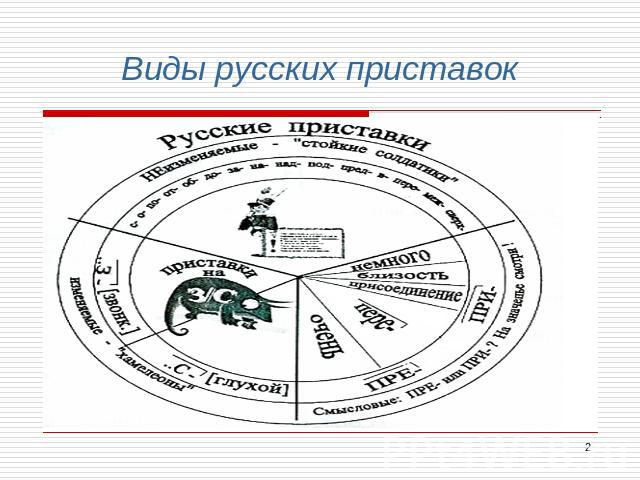 №Этап  урокаНазвание, используемых ЭОРДеятельность учителяДеятельность ученика1  Организационный этап(Приветствие,настрой детей на успех.)                                                      http://festival.1september.ru/subjects/92Эмоциональный  настрой на  совместную  работуИспользование коллекции  Каталог электронных образовательных ресурсов   Федерального центра информационных образовательных ресурсов (http://fcior.edu.ru/)Использует  приём «Эпиграф»: учащимся предлагается осмыслить текст, записанный на доске, и придумать, как он может быть связан с новой, ученикам пока неизвестной, темой урока. Выдвигают самые разнообразные версии того, как эти строчки соотносятся с уроком русского языка3Контрольно - подготовительный этап: опрос по предыдущим темам.Использование коллекции  Каталог электронных образовательных ресурсов   Федерального центра информационных образовательных ресурсов (http://fcior.edu.ru/)приём  «Опрос –что  вы  знаете  о  приставках….?»производит  «уплотнение» имеющихся знаний, в  процессе чего создается основа для дальнейшего продуктивного освоения учебного материала,  т.е.  производится опрос  по  предыдущим  темам. При  опросе  ученики  вспоминают материал  предыдущих  параграфов,  в  качестве  примеров  используют  слова  из домашнего  упражнения4 Подстановка учебной цели, «вызов», обеспечивающий интерес к постановленной цели, мобилизацию сил, знаний.Использует  приём  «Цель и  цели».Учитель, сообщая тему и основную цель урока, предлагает учащимся сформировать свои (важные для них лично) цели учебной деятельности (разобраться в сути явления; понять главное определение; Учащиеся включаются в процесс организации учебной деятельности не как пассивные, а как активные участники.5 Этап «сотворчество»: сведение воедино усилий всех участников.www.uchportal.ru/Поддерживает  активность, интерес, возникшие на предыдущих этапах урока, и сводит информационные находки в совокупное знание по изучаемому предмету. Организовывает и  координирует  работу  учащихся: использует  приём  «Кластер»    В конце данного этапа, при подведении итогов, конструирует информацию учебного материала, что развивает креативность восприятия, - именно поэтому данный этап назван сотворчеством.   Ученики  группируют идеи в определенные блоки и располагают вокруг ключевого слова. Создают коллективный опорный сигнал  графический  систематизатор) по теме.         Опорой для составления кластера могут стать, кроме учебника, разнообразные брошюры с таблицами и схемами по теме.6 Рефлексивный этап: осмысление результатов работы, участие в разработке домашнего задания.    Призывает  к  осмыслению результатов работы, соучастие учеников в определении домашнего задания.   Возвращает к записанному на доске «эпиграфу» дает возможность оценить его соответствие изучаемой теме и качество предположений учащихся. Приём  «Возврат к  началу»и пр., дают материал для сравнения предыдущего уровня знаний с новым уровнем. Организовывает  соучастие учеников в определении домашнего задания.«Причуливый  сон  Василисы» - пятиминутное письменное задание, которое помогает учащимся подытожить свои знания по изучаемой теме и дает учителю представление о восприятии темы школьникам